Nom : ______________      Evaluation : Lire des cartes	Date : _______ L’élève sait identifier les différentes informations (titre, légende, orientation, échelle) sur une carte.L’élève sait se repérer à l’aide des points cardinaux.L’élève sait utiliser la légende pour lire la carte.Les grandes villes françaises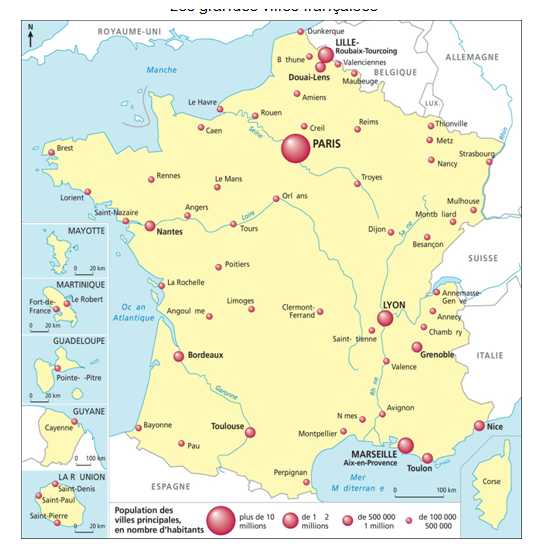 1° Recopie le titre de cette carte. __________________________2° Observe la légende. Quelles informations donne-t-elle ?3° Quelle est l’échelle pour la France métropolitaine ? 4° Indique sur la carte par une croix où se trouve ta ville.5° Complète la rose des vents en indiquant les points cardinaux.6° Trouve sur la carte et écris le nom d’une ville situéeA l’ouest de Paris. _____________Au sud de Paris. _______________7° Ecris le nom d’une ville qui aPlus de 10 millions d’habitants. _____________Entre 100 000 et 500 000 habitants. ______________